Car park 5 (vet school) - 88Car park 6 (ifm)- 76Car park 7 (material science) - 58Car park 8 - 186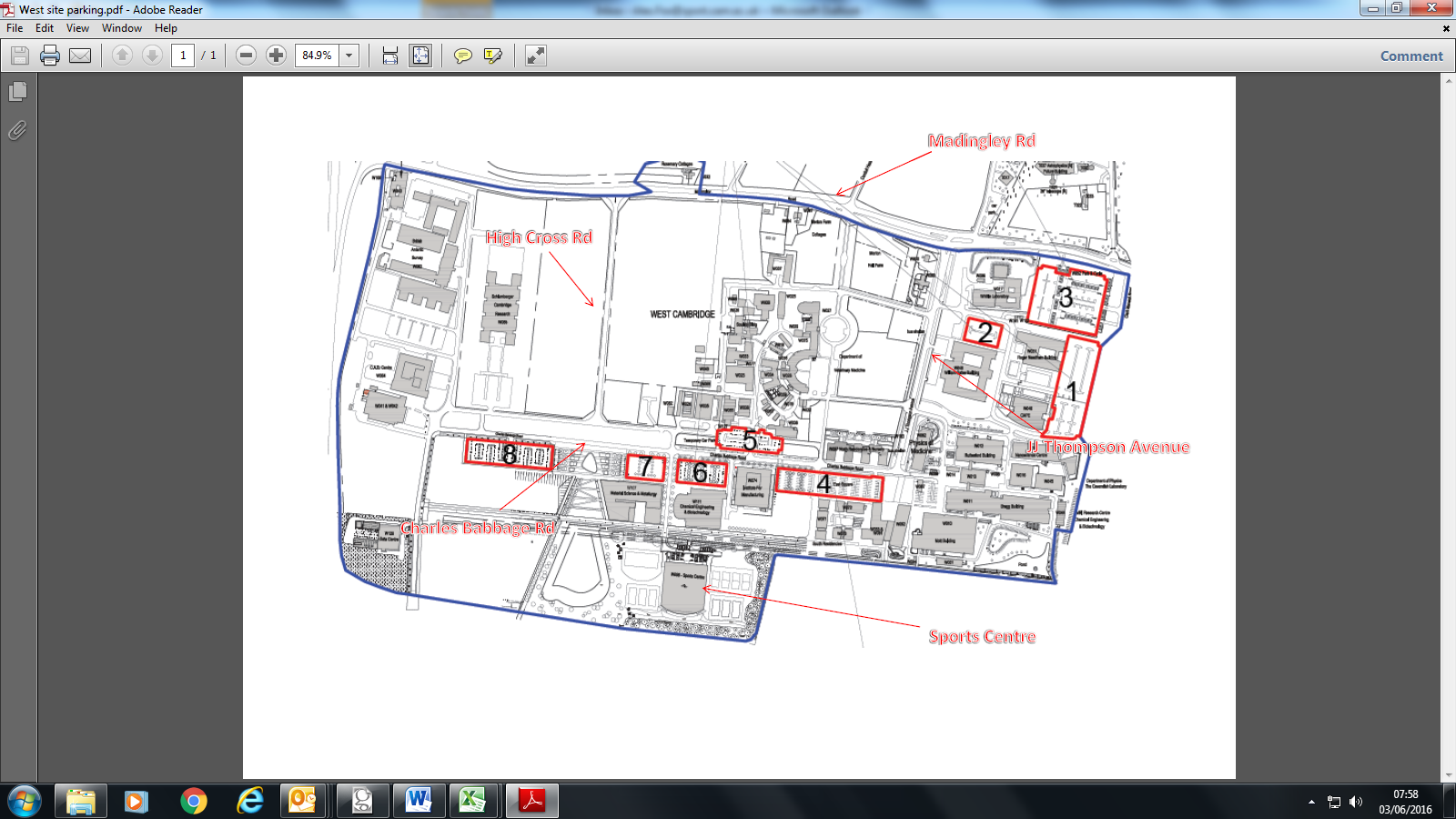 